Wrocław, dnia …………..………………………………………………………………………………..Imię i nazwisko………………………………………………………………………..Adres…………………………………………………………………………Dane kontaktowe e-mail, tel. kom.…………………………………………………………………………Dziedzina medycyny i tryb odbywanej specjalizacji  EKS           papierowa karta specjalizacji 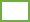 Dyrektor  Wydziału Zdrowia i Polityki SpołecznejDolnośląskiego Urzędu Wojewódzkiego we WrocławiuWNIOSEK O ZMIANĘ MIEJSCA ODBYWANIA SZKOLENIA(zmiana województwa)Wnoszę o zmianę miejsca odbywania szkolenia specjalizacyjnego  z: …………………………………………………………………………………………………………………………………………………………………………………………………………………………do: ………………………………………………………………………………………………………. ……………………………………………………………………………………………………………od dnia:  ……………….…….,        z przerwą od…………… do ……………..   (max 14 dni) Uzasadnienie : ………………………………………………………………………………………………………………………………………………………………………………………………………………………………………………………………………………………………………………Oświadczam, że moja karta specjalizacji  zawiera wszystkie wymagane wpisy potwierdzające realizację programu szkolenia specjalizacji w dotychczasowej jednostce szkoleniowej *)  …………………………………………Podpis  Wnioskodawcy………………………………	      ………………………………         …. ..………………………….Zgoda / Podpis Konsultanta wojewódzkiego       Zgoda/ Podpis  Kierownika jednostki        Podpis Ordynatora Oddziału  w jednostce                      w której lekarz będzie  kontynuował specjalizację dla województwa dolnośląskiego*) Brak wymaganych wpisów w karcie specjalizacji w dacie przeniesienia będzie skutkować cofnięciem zgody na zmianę jednostki szkoleniowej.Uwaga: Przed wydaniem skierowania do nowej jednostki lekarz obowiązany jest dostarczyć zaświadczenie potwierdzające termin ustania zatrudnienia w jednostce , z której nastąpi przeniesienie.     Akceptacja Dyrektora Wydziału ZP lub osoby upoważnionej………………………………………				………………………………………… Podpis pracownika dokonującego zmiany w SMK          			                 Data i Podpis  		